Квест «Зелёная школа»Сценарий внеклассного  мероприятия для учащихся I-IV классовТопоривская Людмила Анатольевна,учитель начальных классов, первая категорияГУО «Стародворецкий учебно-педагогическийкомплекс ясли-сад-базовая школа»Гродненская область Берестовицкий районаг.Старый Дворец, ул.1 Мая, 4тел. раб. 8(015)11-47-497Цель: формировать высокую экологическую культуру обучающихся.Задачи: ориентирование учащихся на практическую деятельность по сохранению биоразнообразия, водосбережения, рационального природопользования, обращение с отходами; воспитание экологической культуры, бережного отношения к окружающей природе, желание заботиться о ней.	Место проведения: актовый зал, в центре которого игровое поле из прямоугольников красного, жёлтого, голубого и зелёного цвета; секторы для выполнения заданий.	Инвентарь: шестигранный кубик для определения ходов; 40 разноцветных прямоугольников размером 100×60 см с условными обозначениями для игрового поля, вопросы-картинки.ХОД МЕРОПРИЯТИЯ:Звучит музыка. 	Ведущий 1: Есть на земле огромный домПод крышей голубой. Живут в нём солнце, дождь и гром, Лес и морской прибой.Живут в нём птицы и цветы, Весенний звон ручья, Живёшь в том светлом доме ТЫ И все твои друзья. Куда б дороги не вели Всегда ты будешь в нём. ПРИРОДОЮ родной земли Зовётся этот дом.	Ведущий 2: Добрый день, дорогие друзья! Все мы – жители одного большого дома под названием планета Земля. Посмотрите вокруг: какой прекрасный мир нас окружает. Леса, поля, реки, моря, горы, небо, солнце, животные, птицы. Это природа!	Ведущий 1: Она нас поит, кормит, одевает и взамен требует совсем немного – бережного отношения к себе. Однако порой и взрослые,  и дети бездушно ведут себя по отношению к ней. Некогда красивейшие водоёмы превращаются в сточные канавы, пересыхают реки, задыхаются от мусора леса, исчезают редкие виды животных и растений.Хотите ли вы спасти свою планету? (участники отвечают)	Ведущий 2: А знаете ли вы главные беды Земли? (участники отвечают)	Ведущий 1: Но проблемы нужно не только знать, их необходимо решать. Я, ты, он, она, вместе мы – дети Земли. Земля наш общий дом, и её нужно охранять. Охрану природы, правила поведения в ней изучает целая наука – экология.Ведущий 2:Чтоб радость завтрашнего дняСумел ты ощутить,Должна быть чистою Земля,И небо чистым быть.А Землю эту, не щадя,Терзал за веком векИ брал все только для себя«Разумный» человек.Ведущий 1:Сейчас же кинулись спасать«Природную среду»,Но почему ж так поздно мыПочуяли беду?Сквозьфабрик и заводов дымНам трудно разглядетьВсе те страданья, что ЗемлеПриходится терпеть.Ведущий 2:Надолго ль хватит нам воды,Коль растворен в ней яд?Надолго ль хватит тех лесов,Где топоры стучат?Спасти поля, леса, лугаИ чистую гладь рек – всю ЗемлюМожешь только ты,Разумный человек!	Ведущий 1: Сейчас мы проведем экологическую игру – квест «Зелёная школа». Сегодня, путешествуя по лабиринтам нашего квеста, вы попадете в разнообразный и неповторимый мир природы, встретитесь с редкими, загадочными и неожиданными гранями живого мира. (Участники делятся на три команды по 8 человек. В каждой команде по 2 ученика из 1, 2, 3, 4 классов.)Ведущий 2: Но для начала маленькая разминка. Командам по очереди будут задаваться вопросы. За правильный ответ будет даваться жетончик. Каждый правильный ответ даёт право команде сделать такое же количество шагов, сколько жетончиков она набрала.Ветки каких деревьев можно встретить в бане? (берёза, дуб)Какой зверь в лесу знает, где находится мёд? (медведь)Сколько ног у паука? (8)Первые весенние птицы (грачи)Что делает ёж зимой? (спит)Целый день летает, всем надоедает (муха)Какие животные вылезают из кожи вон (змея)Первый весенний цветок (подснежник)Какая рыба напоминает шахматную фигуру? (морской конёк)Ведущий представляет команды и знакомит с правилами игры.Команды становятся на «Старт». По очереди бросают кубик, переходят вперед ровно на столько шагов, сколько выпало очков на кубике, и выполняют задание, выпавшее на их ход. Команда может проходить мимо шагов, занятых другими командами или останавливаться на них.Условные обозначения заданий и правила их выполнения:♫ (2 прямоугольника на игровом поле) – «Музыкальная пауза». Во время игры, останавливаясь на данном шаге,  команда исполняет песню, где есть названия цветов (песни ребята готовят дома с музыкальным руководителем). ☺ (2 прямоугольника на игровом поле) – «Дополнительный ход». На данном шаге команда получает право на дополнительный ход (не выполняя задания бросает кубик ещё раз и перемещается далее на выпавшее количество шагов, выполнят задание). ↕ (2 прямоугольника на игровом поле) – «Пропустить ход». Команда пропускает ход. ↑(3 прямоугольника на игровом поле) – «Ход вперёд». Команда делает ход вперёд.2↓ (3 прямоугольника на игровом поле) – «Ход назад». Команда делает 2 хода назад. 3↑ (2 прямоугольника на игровом поле) – «Ход вперёд». Команда делает 3 хода вперёд.↓ – (2 прямоугольника на игровом поле) «Ход назад». Команда делает ход назад.O  (2 прямоугольника на игровом поле) – «Телепортация». Команда переходит на поле с таким же знаком. Ф  (1 прямоугольник на игровом поле) – «Фантазия».Все команды представляют домашнее задание. Представить и защитить костюм из отходов (обёртки от конфет, использованные диски, кассеты и т.д.)П (2 прямоугольника на игровом поле)  – «Полезные сведения». (вопросы, связанные с использованием волы; возможны ответы из зала)1. По нормам на каждого жителя города приходиться ...(220 литров) воды в сутки.2. Принимая душ в течении 5 минут, вы расходуете около …(100литров) воды.3. Каждый раз, когда вы чистите, зубы вы расходуете около …(1литра) воды.4. Наполняя ванну, лишь до половины вы расходуете около…(150 литров) воды.5. Каждая стирка белья в стиральной машине требует около …(100 литров)6. Через обычный водопроводный кран проходит …(15 литров) воды в минуту7. Через незакрытый кран за сутки уходит…(1000 литров) воды.8. Даже самая маленькая утечка за сутки уносит до…(80 литров) воды.З (2 прямоугольника на игровом поле)  – «Знаток»1. Веришь ли ты, что в глубоких колодцах иногда даже летом на дне лежит лед и не тает? (Верю. Если зимой колодец промерзнет до дна, то летом может оттаивать только верхняя часть: вода – плохой проводник тепла.)2. Веришь ли ты, что человек может поднять кубометр воды? (Нет, масса 1 куба воды 1000 кг.)3. Веришь ли ты, что водоплавающим птицам холодной осенью теплее в воде, чем на земле? (Да, так как вода теплее воздуха, который успел охладиться.)4. Веришь ли ты, что облака и туман не одно и то же? (Нет: туман и облака – это мельчайшие капельки воды.)С (2 прямоугольника на игровом поле) – «Смекалка". 1.  Что будет делать ворона, прожив 3 года? (Жить четвертый.)2. На каких полях трава не растет? (На полях шляпы.)3.   Когда черной кошке легче всего пробраться в дом? (Когда открыта дверь.)4.   Сколько горошин входит в пустой стакан? (Нисколько. Горошины не умеют ходить.)5. На какое дерево садится птица после дождя? (На мокрое.)6. Сколько на березе растет яблок, если на каждой ветке по 4 яблока. А веток — шесть?     (На березе яблоки не растут.)	Н (3 прямоугольника на игровом поле) – «Новый смысл» (учащиеся должны предложить новый, экологический, природоохранный смысл народных пословиц и поговорок).1.     Каждый кулик свое болото хвалит. 2.     Репу да горох не сей подле дорог.3.     Пока гром не грянет, мужик не перекрестится.4.     Лес рубят – щепки летят.5.     Не плюй в колодец – пригодится воды напиться.6.     Что имеем – не храним, потерявши – плачем.К (2 прямоугольника на игровом поле) – «Картинка»(вопросы-картинки).
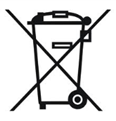 Особая утилизация. Экомаркировка «Отдельный сбор» ставится на источниках питания (батарейки) и товарах, содержащих некоторые опасные вещества (ртуть, свинец). Во избежание нанесения вреда окружающей среде необходимо отделить данный объект от обычных отходов и утилизировать его наиболее безопасным способом — например, сдать в специальные места по утилизации.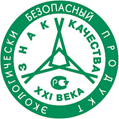 Знак "Экологически безопасный продукт". Российский экологический знак, в маркировке используется «Знак качества XXI века», который способствует формированию отечественного рынка натуральной и экологически безопасной продукции наивысшего качества.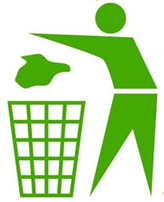 «Выбросить в урну» — именно это и следует сделать с упаковкой, на которой есть такая экомаркировка. Данный знак может сопровождаться различными вариантами подписей: «Содержи свою страну в чистоте!» (Keepyourcountrytidy!), «Спасибо» (Gracias) и др.В (3 прямоугольника на игровом поле) –  «Водоворот»(вопросы, связанные с водой)1. Какое животное способно выпить 250 литров воды сразу? (Верблюд)2. Почему большинство озер не высыхает? (В них впадают реки)3. Чем объяснить богатство растительного и животного мира по берегам рек и озер? (Хорошие условия для жизни: достаточно тепла, света, кислорода, пищи)4. Чем различаются горные и равнинные реки? (Скоростью течения) 5. За счет чего в реках пополняются запасы воды? (Осадков, таяния снега и ледников)6. Какие водоемы называются естественными? Приведите примеры. (Реки, озера, моря – возникают в природе без участия человека)7. Какие водоемы называют искусственными? (Каналы, пруды, ставки, водохранилища)8. Какой злак растет под слоем воды? (Рис)9. У кого хвост бывает только в младенчестве, а потом отпадает? (У лягушки)10. В своем длинном клюве эта птица приносит младенцев. А от радости она клювом трещит. (Аист)11. Назовите реку в Белоруссии, носящую имя животного, рекламирующего зубную пасту. (Бобр)12. Какие две рыбы, “обитающие” в разных сказках, исполняют желания, поймавших их людей? (Золотая рыбка и щука)13. Сколько лет рыбачил старик, пока не поймал золотую рыбку? (Тридцать лет и тир года)14. Кто без глаз, а слезами плачет? (Туча, облако, сосулька, свеча)15. Назовите любителя зимнего плавания. (Морж)16. Какое морское животное предсказывает о приближении шторма за 10-15 часов? (Медуза)17. Детишки какого морского животного рождаются хвостом вперед, чтобы не утонуть в момент рождения? (Кита)2П (3 прямоугольника на игровом поле)– «Полигон или на переработку» (вопросы на правильность сортировки мусора).У вас перегорела лампочка накаливания. Куда пойдете выбрасывать?1. Лампочка ведь, в основном, сделана из стекла – значит, в синий контейнер для стекла.2. В контейнер для смешанных бытовых отходов или в мусоропровод.3. В контейнер для сбора ртутьсодержащих (энергосберегающих) ламп в магазине. Лампочка – она и есть лампочка, и неважно, что у нее внутри.Бытует мнение, что нужно отвинчивать пробки перед тем, как выбросить пластиковые бутылки в желтые контейнеры для пластмассы. Обязательно ли это делать?1.Коммунальщики так требуют. Им виднее: раз требуют – значит, действительно надо.2.Пробки нужно не только отвинчивать, но и выбрасывать в мусоропровод: они сделаны из другого материала и на переработку не пойдут.3.Нет, это делать вовсе необязательно, главное – сплющить бутылку.4.Пробки откручивать необязательно, а вот этикетку надо непременно отклеить, а саму бутылку – вымыть изнутри.Вы нечаянно разбили в серванте красивую бутылку из синего стекла, хрустальный графин, фарфоровую вазу и зеркало в придачу. Куда понесете выбрасывать осколки?1. В мусоропровод – чего заморачиваться-то?!2. В синий контейнер для сбора стекла.3. В контейнер для сбора комбинированного вторсырья (с надписью «Пластмасса, бумага, стекло» и т.п.)Куда вы выбросите картонные коробки от пиццы и стаканчики от чая?1. Скорее всего, все вместе в обычный контейнер для сбора смешанных бытовых отходов.2. Коробки картонные и стаканчики картонные – чистая макулатура. Так, что аккуратно сложив, нужно отнести в зеленый контейнер для бумаги.3. Если коробки чистые – отнести к макулатуре. Если же грязные, просто выбросить в контейнер для смешанных бытовых отходов. 4. Стаканчики – в макулатуру, а коробки – в обычный мусор.В почтовый ящик постоянно бросают всякую рекламу, а коробки для их сбора в подъезде нет. Куда денете все эти буклеты и листовки?1. В зеленый контейнер для бумаги.2. Прямо на лестницу:  пускай уборщица убирает - ей за это платят.3. Сдать в пункт приема вторсырья или бросить в большие зеленые контейнеры для макулатуры, которые стоят на остановках.4. В мусоропровод: нет смысла возиться с каждым листочком.«Сели» батарейки от пульта и в будильнике, да и старый аккумулятор в телефоне уже почти «не держит». Куда выбросить?1. В ближайшее мусорное ведро.2. В желтый контейнер для сбора вторсырья.3. В контейнеры для сбора отработанных батареек, которые установлены в магазинах.Купили новый телевизор, а старый кинескопный теперь не нужен. Да и от поцарапанной микроволновки пора уже избавиться. Куда понесете крупную бытовую технику?1. Вынести на лестничную клетку. Кому надо – заберет. А нет – уборщица вынесет.2. Обратиться в службу бесплатного вывоза электроники или заказать в ЖКХ услугу вывоза крупногабаритных отходов.3. Заброшу в контейнер для смешанных бытовых отходов.Р (2 прямоугольника на игровом поле)  –«Узнай растение».1. Из него плетут весенние венки, а когда он отцветает – разлетается на все стороны света. (Одуванчик).2. Какие деревья называют вечнозелеными? (Ель, сосну). Почему?3. Какие деревья с белой корой? (Береза, осина).4. Какая ягода бывает красной, белой, жёлтой, черной? (Смородина).5. На этом цветке любят гадать влюблённые девушки. (Ромашка).6. Какой газ необходим для дыхания растений? (Кислород).7. Это самый первый цветок, появляющийся из-под снега. (Подснежник).8. Какой цветок называют – царицей цветов? (Роза).9. Какое дерево, как и береза, дает сладкий сок? (Клен).10. У каких деревьев листья осенью красные? (Клен, рябина).11. Листья какого дерева и без ветра трепещут? (Осина).2Ф (2 прямоугольника на игровом поле)  – «Флора + фауна»1. Какие растения с названиями животных вы знаете? (Вороний глаз, собачья петрушка, клевер – котики, кошачья лапка двудомная)2. Это растение было завезено в Европу из Америки в 17 веке. Называли его то мексиканским цветком, то перуанской хризантемой. В Россию этот экзотический цветок попал во второй половине 18 века. Растение это долго бы оставалось украшением городов, если бы не прозорливость Данилы Бокарева, крепостного графа Шереметьева. Что это за растение и в чем заслуга графа? (Подсолнечник, подсолнечное масло.)3. Как отличить ласточку от стрижа? (По форме хвоста и длине крыльев.)4.  Какая птица может двигаться по вертикальному стволу только вверх? (Дятел.)Подведение итогов. Награждение участников соревнований.Участники под музыку выходят из зала.